Выпуск № 18 (170)                                                                                                                       12 августа 2022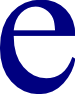 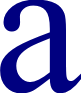 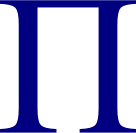 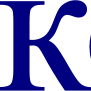 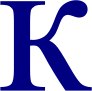 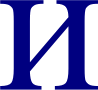 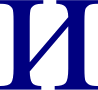 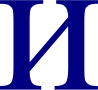 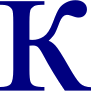 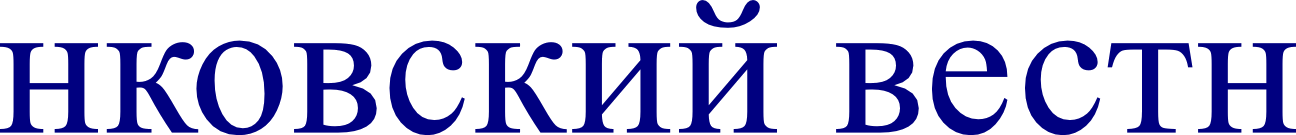 Периодическое	издание Панковского  городского  поселенияИзвещение о проведении собрания о согласовании местоположения границы земельного участкаКадастровым инженером Шиманской Екатериной Викторовной (173003,г.В.Новгород,ул. Б.С.Петербургская, д.39, стр.11, оф.4,ShimKa-08@mail.ru. 89210277788, рег.№875 в реестре кад. инженеров), выполняются кадастровые работы по уточнению границ в отношении земельного  участка с кад.номером: 53:11:2611603:3, адрес: Новгородская область, Новгородский район, массив 1, СДТ "Березка", ул Химиков, уч 3, квартал 53:11:2611603.Заказчик кадастровых работ: Жумаев Бобир Вайдуллаевич (173000,Новгород.обл., 
г.В.Новгород,Б.С.Петербургская,д.39,стр.11), тел. +79506801265Собрание по поводу согласования местоположения границы состоится по адресу: 173003, г.В.Новгород, ул.Б.С.Петербургская, д.39, стр.11,оф.4; 12.09.2022 в 10:00 ч.  С проектом межевого плана земельного участка можно ознакомиться по адресу:173003,  г.В.Новгород, ул.Б.С.Петербургская, д.39, стр.11, оф.4. Требования о проведении согласования местоположения границ земельных участков на местности принимаются с 12.08.2022 по 12.09.2022 обоснованные возражения о местоположении границ земельных участков после ознакомления с проектом межевого плана принимаются с 12.08.2022 по 12.09.2022, по адресу:173003, г.В.Новгород,  ул.Б.С.Петербургская, д.39, стр.11, оф.4. Смежные земельные участки, с правообладателями которых требуется согласовать местоположение границ: 53:11:2611603:4 (Новгородская обл, р-н Новгородский, г/п Панковское, массив № 1, СТ Березка, ул Химиков,участок № 4), смежные участки в кад. кварталах 53:11:2611602, 53:11:2611603. При проведении согласования местоположения границ при себе необходимо иметь документ удостоверяющий личность, а также документы о правах на земельный участок (ч.12 ст.39, ч.2 ст.40 Федерального закона от 24.07.2007г., №221-ФЗ «О кадастровой деятельности»).Российская ФедерацияНовгородская область Новгородский районАдминистрация Панковского городского поселенияПОСТАНОВЛЕНИЕот 12.08.2022 г. № 277п. ПанковкаО внесении изменений в Постановление от 25.12.2015 № 102 «Об утверждении административного регламента по предоставлению муниципальной услуги "Оказание поддержки субъектам малого и среднего предпринимательства в рамках реализации муниципальных программ"В соответствии с Федеральным законом от 27 июля 2010 года N 210-ФЗ "Об организации предоставления государственных и муниципальных услуг", Постановлением Администрации Новгородской области от 11 июля 2011 г. № 306 "Об утверждении Порядка разработки и утверждения административных регламентов предоставления государственных услуг и проведения экспертизы  административных регламентов предоставления государственных услуг», Федеральным законом от 28.06.2022 № 197-ФЗ «О внесении изменений в Федеральный закон «О развитии малого и среднего предпринимательства в Российской федерации», Предложением прокурора от 14.07.2022 № 22-05-2022/Прдп630-22-204900012,  Администрация Панковского городского поселенияПОСТАНОВЛЯЕТ:Внести изменения в пункт 2.10.2 Административного регламента по предоставлению муниципальной услуги " Оказание поддержки субъектам малого и среднего предпринимательства в рамках реализации муниципальных программ", утвержденного Постановлением Администрации Панковского городского поселения от 25.12.2015 г. № 102, а именно:1.1. абзац четвертый изложить в новой редакции следующего содержания:«ранее в отношении заявителя - субъекта малого или среднего предпринимательства было принято решение об оказании аналогичной поддержки (поддержки, условия оказания которой совпадают, включая форму, вид поддержки и цели ее оказания) и сроки ее оказания не истекли;»	1.2. дополнить шестым абзацем следующего содержания:«с даты признания субъекта малого или среднего предпринимательства совершившим нарушение порядка и условий оказания поддержки прошло менее одного года, за исключением случая более раннего устранения субъектом малого или среднего предпринимательства такого нарушения при условии соблюдения им срока устранения такого нарушения, установленного Администрацией Панковского городского поселения при оказании поддержки, а в случае, если нарушение порядка и условий оказания поддержки связано с нецелевым использованием средств поддержки или представлением недостоверных сведений и документов, с даты признания субъекта малого или среднего предпринимательства совершившим такое нарушение прошло менее трех лет». 2. Настоящее Постановление вступает в силу с момента опубликования, за исключением пункта 1.2, который вступают в силу с 26 декабря 2022 г.3. Опубликовать постановление в газете «Панковский вестник» и разместить на официальном сайте Администрации Панковского городского поселения в информационно-телекоммуникационной сети «Интернет» по адресу: www.панковка-адм.рф.  Заместитель Главы администрацииПанковского городского поселения			                                                         Л.Р. ЛещишинаРоссийская ФедерацияНовгородская областьАДМИНИСТРАЦИЯ ПАНКОВСКОГО ГОРОДСКОГО ПОСЕЛЕНИЯРаспоряжениеот 29.07.2022 г. № 142-ргп.ПанковкаОб отмене особого противопожарного режима        В соответствии с Федеральным законом от 21.12.1994 № 68-ФЗ «О защите населения и территорий от чрезвычайных ситуаций природного и техногенного характера», Федеральным законом от 21.12.1994 № 69-ФЗ «О пожарной безопасности», Правилами противопожарного режима в РФ (утвержденными Постановлением Правительства РФ от 25 апреля  №390)Отменить особый противопожарный режим на территории Панковского городского поселения 30.07.2022 г. (Распоряжение № 80-рг  от 04.05.2022г.);Усилить разъяснительную работу и информирование населения и собственников дачных участков об опасности разведения костров на территории населенного пункта и на прилегающих к нему зонах, правилах поведения при возникновении пожара;Организовать наблюдение за противопожарным состоянием  территории городского поселения и в прилегающих к ним зонам путем несения дежурства гражданами и работниками организаций;Опубликовать настоящее распоряжение в газете «Панковский вестник», и официальном сайте Панковского городского поселения в сети Интернет по адресу: www.панковка-адм.рф. Заместитель Главы АдминистрацииПанковского городского поселения                                                                                            Л.Р.ЛещишинаРоссийская ФедерацияНовгородская область Новгородский  район Администрация Панковского городского поселенияР А С П О Р Я Ж Е Н И Е08.08.2022 № 148-ргп. ПанковкаОб утверждении методикипрогнозирования поступлений доходовв бюджет поселения, главным администраторомкоторых является Администрация Панковскогогородского поселения     	В соответствии с пунктом 1 статьи статьи 160.1 Бюджетного кодекса Российской Федерации, постановлением Правительства Российской Федерации от 23 июня 2016 года № 574 «Об общих требованиях к методике прогнозирования поступлений доходов в бюджеты бюджетной системы Российской Федерации»Утвердить методику прогнозирования поступлений доходов в бюджет поселения, главным администратором которых является Администрация Панковского городского поселения.Признать утратившим силу распоряжение Администрации Панковского городского поселения от 31.07.2020 № 175-рг.Контроль за исполнением распоряжения оставляю за собой.Заместитель Главы АдминистрацииПанковского городского поселения                                               		 Л.Р. ЛещишинаУтвержденараспоряжением заместителя Главы Панковского городского поселения от 08.08.2022 г. № 148-рг  Методикапрогнозирования поступлений доходов в бюджет поселения, главным администратором которых является Администрация Панковского городского поселенияНастоящая методика разработана в соответствии с пунктом 1 статьи 160.1 Бюджетного кодекса Российской Федерации, постановлением Правительства Российской Федерации от 23 июня 2016 года №574 «Об общих требованиях к методике прогнозирования поступлений доходов в бюджеты бюджетной системы Российской Федерации» и определяет методику прогнозирования поступлений доходов в бюджет поселения, главным администратором которых является  Администрация Панковского городского поселения.Методика применяется при прогнозировании поступлений по всем кодам классификации доходов, закрепленных за Администрацией Панковского городского поселения постановлением Администрации Панковского городского поселения.Методика прогнозирования разрабатывается по каждому виду (или по решению главного администратора доходов -подвиду) доходов по форме согласно приложению.Прогнозные объемы поступлений по кодам доходов, указанных в приложении к данной методике, полученные в результате расчетов, округляются до сотен рублей.В течение  текущего года, в случае изменения тенденции поступлений по кодам доходов, указанных в приложении к методике, в сторону увеличения (уменьшения) производится корректировка прогнозных объемов поступлений соответственно в сторону увеличения (уменьшения) до ожидаемого объема поступлений в текущем году.Приложение к Методике прогнозированияпоступлений доходов в бюджет Панковского городского поселения, утвержденная распоряжением заместителем Главы Администрацииот 08.08.2022 № -148 рг
МЕТОДИКАпрогнозирования поступлений доходов в бюджет поселения, главным администратором которых является Администрация Панковского городского поселения1 Код бюджетной классификации доходов без пробелов и кода главы главного администратора доходов бюджета.2 Характеристика метода расчета прогнозного объема поступлений (определяемая в соответствии с подпунктом «в» пункта 3 общих требований к методике прогнозирования поступлений доходов в бюджеты бюджетной системы Российской Федерации, утвержденных постановлением Правительства Российской Федерации от 23 июня . № 574 «Об общих требованиях к методике прогнозирования поступлений доходов в бюджеты бюджетной системы Российской Федерации»).3 Формула расчета прогнозируемого объема поступлений (при наличии).4 Описание фактического алгоритма расчета прогнозируемого объема поступлений (обязательно – в случае отсутствия формулы расчета, по решению главного администратора доходов – в случае наличия формулы расчета).5 Описание всех показателей, используемых для расчета прогнозного объема поступлений, с указанием алгоритма определения значения (источника данных) для каждого из соответствующих показателейПериодическое издание Панковский вестник Учредитель:Совет депутатов Панковского городского поселения Издатель: Администрация Панковского городского поселенияГлавный редактор А.Н. Угольникова тел. / факс 799-633Адрес редакции и издателя:173526, Новгородская область, Новгородский р-н, п. Панковка, ул. Октябрьская, д. 3.Подписано к печати28.07.2022 годаТираж -6 экземпляров Распространяется бесплатно.№
п/пКод главного администратора доходовНаименование главного администратора доходовКБК 1Наименование
КБК доходовНаименование метода расчета 2Формула расчета 3Алгоритм расчета 4Описание показателей 51352Администрация Панковского городского поселения1080402001000110Государственная пошлина за совершение нотариальных действий должностными лицами органов местного самоуправления, уполномоченными в соответствии с законодательными актами Российской Федерации на совершение нотариальных действийметод усредненияПОГП = (SUM  ПОГП3п):3сумма поступлений госпошлины за 3 последних отчетных финансовых года делится на 3.ПОГП3п – объем поступлений госпошлины за совершение нотариальных действий должностными лицами органов местного самоуправления, уполномоченными в соответствии с законодательными актами РФ на совершение нотариальных действий за 3 последних отчетных финансовых года2352Администрация Панковского городского поселения11105013130000120Доходы, получаемые в виде арендной платы за земельные участки, государственная собственность на которые не разграничена и которые расположены в границах городских поселений, а также средства от продажи права на заключение договоров аренды указанных земельных участковметод прямого расчетаПОАПзуОсновывается на данных о размере площади сдаваемых объектов, ставке арендной платы и динамике отдельных показателей прогноза социально-экономического развитияИсточником данных о сдаваемой в аренду площади и ставке арендной платы являются договоры, заключенные (планируемые к заключению) с арендаторами3352Администрация Панковского городского поселения11105025130000120Доходы, получаемые в виде арендной платы, а также средства от продажи права на заключение договоров аренды за земли, находящиеся в собственности городских поселений (за исключением земельных участков муниципальных бюджетных и автономных учреждений)метод прямого расчетаПОАПсгпосновывается на данных о размере площади сдаваемых объектов, ставке арендной платы и динамике отдельных показателей прогноза социально-экономического развитияисточником данных о сдаваемой в аренду площади и ставке арендной платы являются договоры, заключенные (планируемые к заключению) с арендаторами4352Администрация Панковского городского поселения11109045130000120Прочие поступления от использования имущества, находящегося в собственности городских поселений (за исключением имущества муниципальных бюджетных и автономных учреждений, а также имущества муниципальных унитарных предприятий, в том числе казенных)метод усредненияПОИИ= (SUM ПОИИ3п):3Сумма фактического поступления средств по данному виду дохода, за 3 последних отчетных финансовых года, деленная на 3ПОИИ3п- объём поступления доходов от использования имущества, находящегося в собственности городских поселений (за исключением имущества муниципальных бюджетных и автономных учреждений, а также имущества муниципальных унитарных предприятий, в том числе казенных)за 3 последних отчетных финансовых года5352Администрация Панковского городского поселения11105075130000120Доходы от сдачи в аренду имущества, составляющего казну городских поселений (за исключением земельных участков)метод прямого расчетаПОАИосновывается на данных о сдаваемом имуществе, ставке арендной платы и динамике отдельных показателей прогноза социально-экономического развитияисточником данных о сдаваемом в аренду имуществе и ставке арендной платы являются договоры, заключенные (планируемые к заключению) с арендаторами;6352Администрация Панковского городского поселения11302995130000130Прочие доходы от компенсации затрат бюджетов городских поселенийметод усреднения (без учета объема поступлений от компенсации затрат бюджета поселения, имеющих «разовый» характер) ПОКЗ= (SUM ПОКЗ3п – ПОКЗраз):3от суммы объема поступлений  компенсации затрат бюджета поселения за 3 последних отчетных финансовых года вычитается  объем поступлений от компенсации затрат бюджета поселения, имеющих «разовый» характер, за  3 последних отчетных финансовых года, полученная разность делится на 3.ПОКЗ3п- объем поступлений от компенсации затрат бюджета поселения за 3 последних отчетных финансовых года;ПОКЗраз- объем поступлений от компенсации затрат бюджета поселения, имеющих «разовый» характер, за 3 последних финансовых года7352Администрация Панковского городского поселения11690050130000140Прочие поступления от денежных взысканий (штрафов) и иных сумм в возмещение ущерба, зачисляемые в бюджеты городских поселенийметод усредненияПОШП= (SUM ПОШП3п):3Сумма фактического поступления средств по данному виду дохода, за 3 последних отчетных финансовых года, деленная на 3ПОШП3п- фактическое поступление средств по данному виду дохода за 3 последних отчетных финансовых года.8352Администрация Панковского городского поселения20200000000000000Безвозмездные поступления от других бюджетов бюджетной системы Российской Федерацииосуществляется на основании объема расходов областного бюджета, предусмотренных нормативно-правовыми актами Новгородской области и (или) соглашениями о предоставлении межбюджетных трансфертов из областного бюджета